24 kwietnia 2020 r.                         Klasa II bDzień dobry!                                                                            Temat na dziś:  Wiosna w sadzie.Poćwiczysz czytanie, dowiesz się jak powstaje owoc, wykonasz ćwiczenia gramatyczne i ortograficzne, poćwiczysz odczytywanie godzin na zegarze.1.Przeczytaj wiersz pt. ,,Sad rozkwita’’ – podręcznik str. 70. Wyszukaj w wierszu rymujące się wyrazy. Przypomnij sobie, jakie drzewa owocowe rosną w sadzie. 2.Obejrzyj film, https://www.eduelo.pl/prezentacja/788/   polecam, przeniesiecie się do sadu i lepiej zrozumiecie: Jak powstaje owoc.3.Przeczytaj tekst ,,Od kwiatu do owocu ‘’- podręcznik str. 714.Wykonaj zadania ze str. 76, 77,  zad. 3 wykonaj w zeszycie (str. 78 – dla chętnych). Zapamiętaj pisownię wyrazu pszczoła.Matematyka1.Wykonaj kartę pracy -odczytywanie wskazań zegarów .PlastykaWykonaj pracę plastyczną ,,Kwitnące drzewo’’ dowolną techniką np. farby, wyklejanka, plastelina, itp.). Masz na to tydzień Proszę o przesłanie zdjęcia.  Proszę o przesłanie zdjęcia. Możesz skorzystać z podpowiedzi. Powodzenia!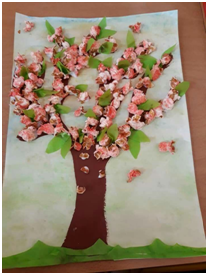 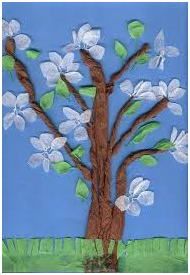 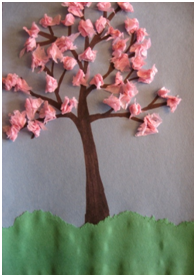 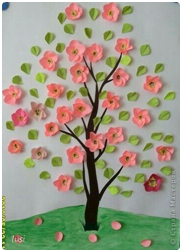 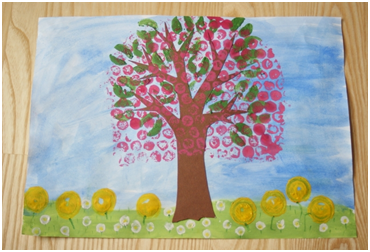 